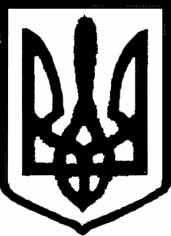 УКРАЇНА                                                                                                                                                                                                    КОРОПСЬКА РАЙОННА ДЕРЖАВНА АДМІНІСТРАЦІЯЧЕРНІГІВСЬКОЇ ОБЛАСТІВІДДІЛ ОСВІТИН А К А З18  лютого 2015 р.			   смт.Короп				№ 21Відповідно до наказу обласного управління освіти і науки від 18 лютого 2015 року №55 та цільової соціальної Програми розвитку позашкільної освіти та підтримки обдарованої молоді на період до 2015 року, з метою формування екологічної культури особистості та відповідальності за збереження природного середовища перед майбутніми поколіннями, активізації пізнавальної, творчої, просвітницької та трудової діяльності учнівської молоді, покращення зовнішнього озеленення навчальних закладівНАКАЗУЮ:1. Довести до відома керівників загальноосвітніх, дошкільних навчальних закладів району, РЦДТ та Ю Порядок проведення обласнного етапу Всеукраїнської трудової акції «Парад квітів біля школи» (далі - Акція), склад організаційного комітету та журі Акції (додаються).2. Провести у лютому-жовтні 2015 року обласнний етап Всеукраїнської трудової акції «Парад квітів біля школи».3. Керівникам загальноосвітніх,дошкільних навчальних закладів району, РЦДТта Ю:3.1. Довести до відома педагогічних та учнівських колективів Порядок проведення Акції.3.2. Сприяти участі учнів та вихованців в Акції.4. Контроль  за виконанням  наказу покласти на методиста РМК  Сарапіну Н.А.Начальник відділу освіти						            Лабадин Р.М.Додатокдо наказу по відділу освіти Коропської райдержадміністрації від 18.02.2015 № 21ПОРЯДОКпроведення районого  етапу Всеукраїнської трудової акції «Парад квітів біля школи»І. Загальні умови1.1. Обласний етап Всеукраїнської трудової акції «Парад квітів біля школи» (далі – Акція) проводиться щороку з метою формування екологічної культури особистості та відповідальності за збереження природного середовища перед майбутніми поколіннями, активізації пізнавальної, творчої, просвітницької та трудової діяльності учнівської молоді, покращення зовнішнього озеленення навчальних закладів. 1.2. Завданнями Акції є:активізація роботи навчальних закладів щодо благоустрою та покращення стану їх зовнішнього озеленення;спрямування зусиль навчальних закладів на спільні практичні дії щодо оздоровлення навколишнього середовища та благоустрою прилеглої території;розвиток в учнів та вихованців почуття дбайливого господаря закладу, в якому вони навчаються;залучення учнів та вихованців до озеленення та впорядкуванню території навчальних закладів та закладів соціальної сфери;залучення дітей та підлітків до розробки проектів озеленення навчальних закладів та практичне впровадження цих проектів.1.3. Організаторами обласного етапу Акції є:Управління освіти і науки Чернігівської обласної державної адміністрації;комунальний заклад «Чернігівська обласна станція юних натуралістів».ІІ. Учасники АкціїДо участі в обласному етапі Акції запрошуються учні та вихованці загальноосвітніх,  позашкільних та дошкільних  навчальних закладів.IIІ. Порядок і строки проведення Акції3.1. Акція проводиться заочно.3.2. Строки проведення Акції визначаються наказом Управління освіти і науки Чернігівської обласної державної адміністрації.3.3. Роботи надсилаються до 01 листопада щороку на паперових та електронних носіях  на поштову адресу:  . Чернігів, вул. І.Франка. 2а, комунальний заклад «Чернігівська обласна станція юних натуралістів».ІV. Вимоги до робіт4.1. Акція проводиться у чотири етапи:І етап: передбачає планування території  закладу та інвентаризації існуючих зелених насаджень з урахуванням складу, віку, розмірів, стану і характеру їх розміщення;ІІ етап: ознайомлення з сучасними технологіями в галузі ландшафтного дизайну та зеленої архітектури, вивчення нових видів і сортів декоративних рослин та створення  проекту озеленення навчального закладу;ІІІ етап: збагачення видового складу квітково-декоративних рослин на території закладу і підготовка території до закладання проекту;ІV етап (основний): практичне втілення створеного проекту озеленення навчального закладу.4.2. Учасники конкурсу оформляють результати роботи у вигляді звітів, альбомів, фото-,  кінорепортажів або в будь-якому іншому вигляді, що найкраще розкриває зміст виконаної роботи.4.3. Роботи, подані на обласний етап Акції, мають розкривати зміст практичних дій щодо благоустрою та покращення стану зовнішнього озеленення навчальних закладів.V. Журі Акції5.1. Для підведення підсумків та визначення переможців Акції створюється журі. 5.2. Склад журі затверджується наказом Управління освіти і науки Чернігівської обласної державної адміністрації.VІ. Нагородження переможців Акції6.1. Переможці Акції відзначаються дипломами Управління освіти і науки обласної державної адміністрації.6.2. Роботи переможців Акції направляються для участі у Всеукраїнській трудовій акції «Парад квітів біля школи».VII. Умови фінансування Акції Витрати на організацію та проведення Акції здійснюються за рахунок коштів, не заборонених чинним законодавством України.Додатокдо наказу по відділу освіти Коропської райдержадміністрації від 18.02.2015 № 21СКЛАДорганізаційного комітету обласного етапу Всеукраїнської трудової акції  «Парад квітів біля школи»Додатокдо наказу по відділу освіти Коропської райдержадміністрації від 18.02.2015 № 21СКЛАДжурі обласного етапу Всеукраїнської трудової акції«Парад квітів біля школи»Про проведення районного етапу Всеукраїнської трудової акції      «Парад квітів біля школи»Конопацький Микола Анатолійовичзаступник начальника Управління освіти і науки Чернігівської обласної державної  адміністрації, голова організаційного комітетуТрегубова  Людмила Анатоліївнадиректор комунального закладу «Чернігівська обласна станція юних натуралістів»Трухан Олена Василівнаметодист інформаційно-аналітичного відділу Чернігівського обласного інституту післядипломної педагогічної освіти ім. К.Д. УшинськогоГолова журі:Руденко Олена Михайлівна заступник директора з методичної роботи комунального закладу «Чернігівська обласна станція юних натуралістів»Члени журі:Велігорська Світлана Віталіївназавідувач відділу методичного комунального закладу «Чернігівська обласна станція юних натуралістів»Кидиба Руслана Григорівназаступник директора з навчально-виховної роботи комунального закладу «Чернігівська обласна станція юних натуралістів»Кузьменко Вікторія Дмитрівна завідувач відділу організаційно-масового комунального закладу «Чернігівська обласна станція юних натуралістів»Леус Юрій Віталійовичзавідувач відділу біологічного комунального закладу «Чернігівська обласна станція юних натуралістів»,  к.б.н.